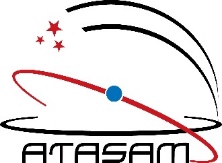 ASTROFİZİK ARAŞTIRMA VE UYGULAMA MERKEZİ  (ATASAM) STAJ BAŞVURU FORMUKİŞİSEL BİLGİLERİNİZ:KİŞİSEL BİLGİLERİNİZ:KİŞİSEL BİLGİLERİNİZ:KİŞİSEL BİLGİLERİNİZ:Adı SoyadıCinsiyet  Kadın:    	                        Erkek:                                                                (X koyunuz)  Kadın:    	                        Erkek:                                                                (X koyunuz)  Kadın:    	                        Erkek:                                                                (X koyunuz)Doğum Yeri Doğum Tarihi TC Kimlik NoKan GrubuEv AdresiEv Telefonu Cep TelE-mail EĞİTİM DURUMUEĞİTİM DURUMUEĞİTİM DURUMUEĞİTİM DURUMUEĞİTİM DURUMUOkul AdıBölümüMezuniyet TarihiNot Ortalaması Lise Ön LisansLisansYL / DRDiğerleriHangi konuda/alanda staj/çalışmak İstiyorsunuz : Hangi konuda/alanda staj/çalışmak İstiyorsunuz : Hangi konuda/alanda staj/çalışmak İstiyorsunuz : Hangi konuda/alanda staj/çalışmak İstiyorsunuz : Hangi konuda/alanda staj/çalışmak İstiyorsunuz : Staj yapmak istediğiniz tarih aralığı:Staj yapmak istediğiniz tarih aralığı:Staj yapmak istediğiniz tarih aralığı:Staj yapmak istediğiniz tarih aralığı:Staj yapmak istediğiniz tarih aralığı:Zorunlu staj süresi:Zorunlu staj süresi:Zorunlu staj süresi:Zorunlu staj süresi:Zorunlu staj süresi:Sahip Olduğunuz Sertifikalar/Takip Ettiğiniz Kurs ve Seminerler:Sahip Olduğunuz Sertifikalar/Takip Ettiğiniz Kurs ve Seminerler:Sahip Olduğunuz Sertifikalar/Takip Ettiğiniz Kurs ve Seminerler:Sahip Olduğunuz Sertifikalar/Takip Ettiğiniz Kurs ve Seminerler:Sahip Olduğunuz Sertifikalar/Takip Ettiğiniz Kurs ve Seminerler:YABANCI DİL BİLGİSİ (Çok iyi, İyi, Orta, Az şeklinde belirtiniz)YABANCI DİL BİLGİSİ (Çok iyi, İyi, Orta, Az şeklinde belirtiniz)YABANCI DİL BİLGİSİ (Çok iyi, İyi, Orta, Az şeklinde belirtiniz)YABANCI DİL BİLGİSİ (Çok iyi, İyi, Orta, Az şeklinde belirtiniz)Yabancı Dil Okuma/AnlamaYazma KonuşmaBildiğiniz/kullandığınız donanımlar/aygıtlar ve yazılımlar: Herhangi Bir Sağlık Probleminiz Var:                   	          Yok:                                       (X koyunuz)Var:                   	          Yok:                                       (X koyunuz)Varsa Nedir Sigara Kullanıyor musunuzEvet:                                        Hayır:                                    (X koyunuz)  Evet:                                        Hayır:                                    (X koyunuz)  Acil Durumda Haber Verilmesini İstediğiniz KişilerinAcil Durumda Haber Verilmesini İstediğiniz KişilerinAcil Durumda Haber Verilmesini İstediğiniz KişilerinAdı Soyadı:                                                                                           Tel : Adı Soyadı:                                                                                           Tel : Adı Soyadı:                                                                                           Tel : Referansınız:Referansınız:Ayrıca Eklemek İstedikleriniz:Ayrıca Eklemek İstedikleriniz: